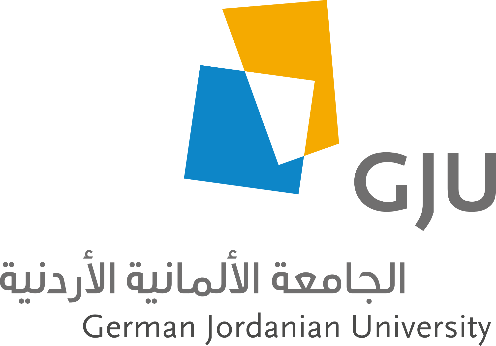 German Jordanian UniversitySchool of Natural Resources Engineering and Management Department of Civil and Environmental EngineeringMaster of Humanitarian Water, Sanitation, and Hygiene (WaSH)Thesis TrackStudy Plan 2020Program ObjectivesThe main aim of the WaSH humanitarian master program is to educate and train students to access position of WaSH program coordination by starting as Project Manager and to acquire enough knowledge/Hard and soft skills to evolve rapidly to a coordination position. The program objectives rely on providing the students with the following solid operational, technical and managerial competencies:To understand humanitarian principles and international laws:To understand the humanitarian global framework for defining the rights of the affected population.To understand and use international, national and local standards/laws appropriately.To acquire knowledge and experience to solicit feedback/guidance from local stakeholders with knowledge of the context.To understand the humanitarian coordination mechanisms and how to position their organisations within the humanitarian WaSH sector.To acquire knowledge and experience on the various steps of project cycle management (PCM) related to WaSH interventions.To acquire knowledge and experience to mobilize resources.To acquire knowledge and experience to conduct qualitative and quantitative needs assessments. To acquire knowledge and experience to conduct a response analysis. To acquire knowledge and experience to design project with an effective planning and to develop a logical framework/ theory of changes.To acquire knowledge and experience to design/ implement behaviour changes activities for appropriate practice in Water, Sanitation and HygieneTo acquire knowledge and experience to design/implement adequate, efficient and effective water delivery systems while keeping in mind the importance of continuous functionality.  To acquire knowledge and experience to design/implement adequate, efficient and effective sanitation systems while keeping in mind the importance of continuous functionality. To acquire knowledge and experience to design/ implement specific interventions (conflict, displacement, urban context, natural disaster, disease outbreak, WaSH in schools, health centre, etc.).  To acquire knowledge and experience to design/implement projects for an emergency and protracted crisis context while considering an exit strategy.To acquire knowledge and experience to design/implement a preparedness and contingency planTo acquire knowledge and experience to monitor, evaluate the project progress and final impact and adapt methodologies and design through lessons learned.To acquire knowledge and experience to take into account humanitarian concepts and cross-cutting issues into programming:To acquire knowledge and experience to integrate into a WaSH program issues such as: gender, protection, and inclusion of vulnerable and stigmatised groups taking into account their special needs.  To acquire knowledge and experience to conduct a risk analysis of WaSH activities, and largely, the broader humanitarian activities and to take measure to prevent, control and ensure projects have no negative impact on the environment, local community, local market etc.To acquire knowledge and experience to promote livelihoods and entrepreneurship activities in order to boost local economy, small markets, recovery and dignity of affected population.To know how to interact with other sectors (education, health, shelter, humanitarian and development).To acquire knowledge and experience to involve and support local authorities and stakeholders in WaSH programming and provide capacity building.To acquire knowledge and experience to guarantee accountability towards beneficiaries, local authorities and donors in WaSH programming.To understand how to manage programs remotely in areas with limited accessTo acquire knowledge and experience to analyse the market, potential risks, put in place monitoring tools and ensure quality and achievement of WaSH outcome when using market based interventions, and evaluate the relevance of cash-based programing according to activities and context.To acquire skills in leadership, HR management, logistics, security, computer, reports writing, communication and networking needed in humanitarian projects management and coordination. To acquire knowledge and experience to contribute to the different HR management processes needed in a Wash programs (recruitment, Training of Trainer, performance assessment …etc.)To acquire knowledge and experience to collaborate with internal financial/ logistical procedures/supply chainTo acquire knowledge and experience to assess Security context and assess potential risks. To acquire knowledge and experience to apply security and safety rules while implementing WaSH activities.To acquire knowledge and experience to use statistics, mapping, survey, and hydraulic design tools in humanitarian projects. To acquire knowledge and experience to write clear, concise, comprehensive and succinct reports  To understand the ethics of the humanitarian work To understand commitment and social motivationTo respect ethical valuesTo show cultural sensitivityTo respect humanitarian principlesTo be able to manage stressLearning OutcomesUpon completion of the program, graduates should have the following competencies:Humanitarian infrastructureApply Humanitarian principles, International and domestic law into programming.Design project according to national /humanitarian standardsIntegrate Sustainable Development  goals, the Grand bargain, Humanitarian-development nexus into programmingAdvocate to make sure WaSH programming meet the needs of population and use continuous functional, cost-effective technically and institutionally sound solution as far as possible. Participate in coordination of humanitarian actionsBe involved in national /regional contingency planningCoordinate with others stakeholders, cluster/sectorWaSH Project cycle managementMobilize resources.Conduct needs assessment.Conduct a response analysis.Design WaSH project based on the needs assessment.Design and implement contextually appropriate behaviour changes activities for appropriate practice in Water, Sanitation and Hygiene.Design and implement contextually appropriate safe water supply interventions.Design and implement contextually appropriate sanitation interventions.Design and implement specific interventions (conflict, displacement, urban context, natural disaster, disease outbreak, WaSH in schools, health centre, etc.).  Design and implement a preparedness and contingency planning.Monitor and evaluate projects by identifying SMART indicators, selecting tools to monitor the progress of the project and the impacts. Integrate lesson learned.Report, carry out administrative and budget management of WaSH projects.Ensure project continuous functionality, cost effectiveness of project and include an exit strategy.Coordinate with others stakeholders/ cluster/sectorHumanitarian concepts and cross-cutting programming Support local partners in assessing their capacity building needs Support investment (capacity building, accountability, materials, financial) in the institutional capacities of local and national actorsWork to remove/reduce barriers that prevent local stakeholders from partnering with local and national responders/ donors Use local resources (materials and work force) from the beneficiary community and local institutions when appropriateInclude gender in WaSH programmingInclude marginalized groups, people with disabilities, elders, special needs in WaSH programingMainstream Protection in WaSH programingReduce the impact of WaSH programming on the environmentConsider climate change and water scarcity situations and the energy nexusPromote livelihoods activitiesGuarantee accountability towards beneficiaries and participationGuarantee accountability towards donors and authoritiesInclude rights based approach in WaSH programmingAssess and analyse the market, implement, and monitor cash based intervention tools and ensure quality and achievement of WaSH outcome when using cash base interventions.Communication, human resources, relation with administration, logistics, security and finance department. Recruit competent staffManage staff, team and conflictPromote staff trainingAssess staff performanceApply the code of conduct/Safe guarding Manage staff remotely Follow on procurement procedures and finances expendituresDraft calls for tenders and manage contracts with suppliers/contractorsSupervise subcontractors’ workAssess Security context and risksApply security and safety rules while implementing activitiesUse advance formulas and graphs in Ms Excel, mapping tools and statistics tools (KOBO, ODK)Represent and position the organisationCommunicate appropriatelyOrganise meetingsCoordinate with other sectors, cluster, sectorEthic and behaviour Develop empathy towards beneficiaries.Understand and apply the humanitarian principles and code of conducts into programming.Show cultural sensitivityManage stress and adapt to the situationCourse Delivery MethodsCourses are in one of the following three methods:Face-to-Face (F2F) MethodCourses using this method are delivered by faculty in person in regularly scheduled class sessions physically on campus.Blended (BLD) MethodCourses are delivered in a hybrid mode of physical face-to-face class sessions and asynchronous material including online instructional videos, presentations, projects, and similar learning activities.Online (OL) MethodCourses are delivered exclusively online. This method consists of a hybrid of synchronous regularly scheduled class sessions delivered via the Internet, and asynchronous material including online instructional videos, presentations, projects, and similar learning activities. Virtual classrooms utilizing different online platforms are used. No physical face-to-face meetings are required.Admission RequirementsTo apply for admission, the following minimum requirements must be met:Be a holder of an undergraduate degree in any field of study from a recognized university with a minimum average of “Good” in one of the following programs:Water and/or sanitation managementPublic Health (hygiene promotion, behavior change, social work)Hydraulics and Hydrology Chemical EngineeringEpidemiology, agronomy, chemistry, Civil Engineering, Environmental Engineering or Environment Science. Passing the English proficiency Exam. Passing the personal interview if required. Recommendation letter from a party operating in the field of the Master program.Motivation letter Professional experience in NGO or private sector related to Water, sanitation, and/or public health (Preferred) Degree Requirements (Credit hours)Degree requirements 36 credit hours Curriculum (Credit hours)Compulsory Requirements: (20 credit hours)Elective Courses: (4 credit hours out of the following)Thesis/Comprehensive Exam/Other: (09 credit hours)Internship: (03 credit hours)Study Plan GuideCourse DescriptionsCompulsory CoursesThe third part of this course deals with cross-cutting issues and humanitarian concepts such as protection, gender, participation of authorities and affected population, accountability, specific needs/marginalised groups, the environment and climate change, continuous functionality, localisation, livelihoods, and cash-based programming.This course aims to provide students with the fundamental technical knowledge and skills to implement behaviour change in water, sanitation and hygiene practices of affected and host populations.The contents include applied anthropology, social norms adaptation, awareness raising methods and tools, barriers analysis, communication materials design, community engagement technics, community-based management technics, essentials of water conservation and good hygiene practices, hygiene related health risks and access to WaSH related Non Food Items.The first part of the course aims to provide students with methods and tools to conduct comprehensive assessments and analysis of WaSH context and the needs of affected and host populations.The contents include: strategic design, understanding, assessment and analysis of epidemiological data, sanitary surveys, mapping and analysis of hydrology/hydrogeology data, needs assessment methods and tools, data analysis methods and tools, coordination with authorities and other stakeholders, and consolidated data, and applying standards principles.The second part of this courses focuses on methods and tools for monitoring, evaluating and learning for WaSH programs. The content will include: monitoring and evaluation frameworks including data collection and processing systems, progress and evaluation reports and knowledge management for learning. Theoretical concepts will be reinforced through practical exercises, labs and field simulations.This course aims to provide students with methods and tools to plan, design and implement WaSH programs.The first part of the course aims to provide students with method and tools to design and plan WaSH programs based on the results of the assessment and analysis data including integration with other sectors (health, education, camp management, shelter, logistic, etc.). This includes the selection and/or adaptation, and/or operation and maintenance procedures of appropriate technical solutions in terms of water sources, water treatment, water supply, water quality control, integrated water resources management, liquid and solid waste management, behaviour changes, awareness raising, communication materials design, WaSH Non Food Items and distribution strategy to fit the local and humanitarian context.The second part of this course focuses on the operational application of WaSH activities, namely supervision of field work, organising delivery of materials, organising team work, adapting resources according to project needs in the implementation of the following types of activities: water sources, water treatment, water supply, water quality control, integrated water resources management, liquid and solid waste management, awareness raising, developing communication materials, WaSH Non Food Items distribution within the local and humanitarian context. The content will also include the consideration of cross-cutting issues and humanitarian concepts in the implementation of WaSH activities and specific interventions such as interventions in conflict, displacement, urban context, natural disaster, disease outbreak, WaSH in schools, health centre, nutrition, etc.The contents also include: operational strategy methodology, theory of change, the logical framework and indicators, resources planning technics, disaster risk reduction methods and tools. The content also includes concept note and proposal writing.Theoretical concepts will be reinforced through practical exercises, labs and field simulations.Prerequisites: HWaSH 731This course aims to provide students with the fundamentals of humanitarian human resources, logistics and security management methodologies and tools.The first part of the course includes topics related to humanitarian human resources: recruitment procedure, job description, appraisal and training and use human resources procedure and tools, code of conducts, leadership skills.The second part of the course includes topics related to humanitarian logistics: basics of supply chain, procurement procedure, supplier contract types, tender and bidding procedure and quality control of contractor’s performance, bill of quantities, delivery and transport planning. The third part of the course includes topics related to applied security rules in the field: understanding and compliance with organisation security rules, analysis of the environment, context understanding, mitigation measure, staff monitoring in compliance to the security protocol and compliance with site safety conditions.Theoretical concepts will be reinforced through practical exercises, labs and field simulations.Elective CoursesThesisInternship All Master students will have to complete a 15 weeks internship with a partner organization (international or national NGO, UN agency, private sector or public institution). The internship will offer a unique opportunity to practice the knowledge, skills and concepts acquired during the lectures and practical courses of the Master. With the support of the academic advisor and upon agreement with a mentor from the host organization, students could undertake research activities during the internship, as requested by the approved thesis proposal. Students will be encouraged to complete the placement in the region, but this could also be done anywhere a humanitarian context exists.ClassificationCredit HoursCompulsory courses20Elective courses4Internship 3Thesis9Total36Course IDCourse NameCredit HoursECTSContact HoursContact HoursTypePrerequisites / CorequisitesCourse IDCourse NameCredit HoursECTSLectLabTypePrerequisites / CorequisitesHWaSH 711Humanitarian System and concepts3823F2FHWaSH 721Technical essentials: Water and sanitation41233F2FHWaSH 722Technical essentials: Behaviour change in water, sanitation and hygiene practices3923OL/F2FHWaSH 731Humanitarian WaSH Project Cycle Management 1 41326F2FHWaSH 732Humanitarian WaSH Project Cycle Management 2  41326F2FHWaSH 731HWaSH 741Human Resources, logistics, security of humanitarian WaSH programs2513F2FTotal20601224Course IDCourse NameCredit HoursECTSContact HoursContact HoursTypePrerequisites / CorequisitesCourse IDCourse NameCredit HoursECTSLectLabTypePrerequisites / CorequisitesHWaSH 733Budgeting, reporting, communication and partnership management essentials2520F2FHWaSH 734Budgeting, reporting, communication and partnership management  lab1403F2FHWaSH 733HWaSH 751Simulation exercise1403F2FHWaSH 735Advance cash base programming3830F2FHWaSH 736Disaster Risk Management3830F2FERE 742Sustainability3830F2FERE 752Water, Energy, and Environment  Management 3 830F2FERE 743Environmental Biotechnology and Bioenergy3830F2FERE 751Advanced water and Wastewater Treatment3830F2FERE752 Water, Energy, and Environment Management3830F2FERE 734Techno Economical Feasibility 3830F2FHWaSH 791Special topics in Humanitarian WaSH 3830F2FMinimum required04140106Course IDCourse NameCredit HoursECTSContact HoursContact HoursTypePrerequisites / CorequisitesCourse IDCourse NameCredit HoursECTSLectLabTypePrerequisites / CorequisitesHWaSH 799AMaster thesis00--HWaSH 799BMaster thesis38--HWaSH 799CMaster thesis616--HWaSH 799DMaster thesis924--Minimum required0924-00-Course IDCourse NameCredit HoursECTSContact HoursContact HoursTypePrerequisites / CorequisitesCourse IDCourse NameCredit HoursECTSLectLabTypePrerequisites / CorequisitesHWaSH 761Internship38--F2FMinimum required038--First YearFirst YearFirst YearFirst YearFirst YearFirst YearFirst YearFirst YearFirst SemesterFirst SemesterFirst SemesterFirst SemesterFirst SemesterFirst SemesterFirst SemesterFirst SemesterCourse IDCourse NameCredit HoursECTSContact HoursContact HoursTypePrerequisites / CorequisitesCourse IDCourse NameCredit HoursECTSLectLabTypePrerequisites / CorequisitesHWaSH 711Humanitarian System and concepts3923F2FHWaSH 721Technical essentials: Water and sanitation41233F2FHWaSH 741Human Resources, logistics, security of humanitarian WaSH programs2513F2FTotal92669First YearFirst YearFirst YearFirst YearFirst YearFirst YearFirst YearFirst YearSecond SemesterSecond SemesterSecond SemesterSecond SemesterSecond SemesterSecond SemesterSecond SemesterSecond SemesterCourse IDCourse NameCredit HoursECTSContact HoursContact HoursTypePrerequisites / CorequisitesCourse IDCourse NameCredit HoursECTSLectLabTypePrerequisites / CorequisitesHWaSH 733Budgeting, reporting, communication and partnership management essentials2510F2FHWaSH 734Budgeting, reporting, communication and partnership management  lab1403F2FHWASH 733HWaSH 722Technical essentials: Behaviour change in water, sanitation and hygiene practices3923OLHWaSH 799BMaster thesis38--F2FTotal92636First YearFirst YearFirst YearFirst YearFirst YearFirst YearFirst YearFirst YearSummer SemesterSummer SemesterSummer SemesterSummer SemesterSummer SemesterSummer SemesterSummer SemesterSummer SemesterCourse IDCourse NameCredit HoursECTSContact HoursContact HoursTypePrerequisites / CorequisitesCourse IDCourse NameCredit HoursECTSLectLabTypePrerequisites / CorequisitesHWaSH 731Humanitarian WaSH Project Cycle Management 1 41326F2FTotal41326Second YearSecond YearSecond YearSecond YearSecond YearSecond YearSecond YearSecond YearFirst SemesterFirst SemesterFirst SemesterFirst SemesterFirst SemesterFirst SemesterFirst SemesterFirst SemesterCourse IDCourse NameCredit HoursECTSContact HoursContact HoursTypePrerequisites / CorequisitesCourse IDCourse NameCredit HoursECTSLectLabTypePrerequisites / CorequisitesHWaSH 732Humanitarian WaSH Project Cycle Management 2 41326F2FHWaSH 731HWaSH 751Simulation exercise1403F2FTotal51729Second YearSecond YearSecond YearSecond YearSecond YearSecond YearSecond YearSecond YearSecond SemesterSecond SemesterSecond SemesterSecond SemesterSecond SemesterSecond SemesterSecond SemesterSecond SemesterCourse IDCourse NameCredit HoursECTSContact HoursContact HoursTypePrerequisites / CorequisitesCourse IDCourse NameCredit HoursECTSLectLabTypePrerequisites / CorequisitesHWaSH 799CMaster thesis616--HWaSH 761Internship38--Total924--HWaSH 711 Humanitarian system and concepts3 Cr Hr08 ECTSThis course aims to provide students with a thorough understanding of the framework, principles, standards and contexts of humanitarian aid, public health basic concepts, cross-cutting issues and approaches to WaSH in the ME.This course aims to provide students with a thorough understanding of the framework, principles, standards and contexts of humanitarian aid, public health basic concepts, cross-cutting issues and approaches to WaSH in the ME.This course aims to provide students with a thorough understanding of the framework, principles, standards and contexts of humanitarian aid, public health basic concepts, cross-cutting issues and approaches to WaSH in the ME.The first part of the course includes an introduction to public health concepts, understanding basic of epidemiology and how to translate specific diseases into interventions, typology of crisis and WaSH sector characteristics and human rights related to water and sanitationThe first part of the course includes an introduction to public health concepts, understanding basic of epidemiology and how to translate specific diseases into interventions, typology of crisis and WaSH sector characteristics and human rights related to water and sanitationThe first part of the course includes an introduction to public health concepts, understanding basic of epidemiology and how to translate specific diseases into interventions, typology of crisis and WaSH sector characteristics and human rights related to water and sanitationThe second part of the course includes the following topics: applied geopolitics, humanitarian principles, standards and codes of conducts, the legal framework of humanitarian aid, stakeholders and coordination systems, and current challenges and developments in the humanitarian system. The second part of the course includes the following topics: applied geopolitics, humanitarian principles, standards and codes of conducts, the legal framework of humanitarian aid, stakeholders and coordination systems, and current challenges and developments in the humanitarian system. The second part of the course includes the following topics: applied geopolitics, humanitarian principles, standards and codes of conducts, the legal framework of humanitarian aid, stakeholders and coordination systems, and current challenges and developments in the humanitarian system. HWaSH 721 Technical essentials: Water and Sanitation4 Cr Hr12 ECTSThis course aims to provide students with the fundamental technical knowledge and skills to implement emergency, recovery water and sanitation activities and connection with development operations.This course aims to provide students with the fundamental technical knowledge and skills to implement emergency, recovery water and sanitation activities and connection with development operations.This course aims to provide students with the fundamental technical knowledge and skills to implement emergency, recovery water and sanitation activities and connection with development operations.The contents include the basics of hydrogeology, topography, hydraulics, energy.The contents include the basics of hydrogeology, topography, hydraulics, energy.The contents include the basics of hydrogeology, topography, hydraulics, energy.The course also includes the design, development, maintenance and/or operation of: water sources, water treatment, water supply systems, water quality control technics and methodology, integrated water resources management systems, drainage systems, liquid and solid waste management systems. Theoretical concepts will be reinforced through practical exercises, labs and field simulations.The course also includes the design, development, maintenance and/or operation of: water sources, water treatment, water supply systems, water quality control technics and methodology, integrated water resources management systems, drainage systems, liquid and solid waste management systems. Theoretical concepts will be reinforced through practical exercises, labs and field simulations.The course also includes the design, development, maintenance and/or operation of: water sources, water treatment, water supply systems, water quality control technics and methodology, integrated water resources management systems, drainage systems, liquid and solid waste management systems. Theoretical concepts will be reinforced through practical exercises, labs and field simulations.HWaSH 722 Technical essentials: Behaviour change in water, sanitation, and hygiene practices3 Cr Hr09 ECTSHWaSH 731 Humanitarian WaSH Project cycle management 14 Cr Hr13 ECTSHWaSH 732 Humanitarian WaSH Project cycle management 24 Cr Hr13 ECTSHWaSH 741 Human Resources, logistics and security management2 Cr Hr05 ECTSHWaSH 733 Budgeting, reporting, communication and partnership management essentials2 Cr Hr05 ECTSThis course aims to provide students with the essential knowledge, practice and tools to comply with organisational procedures and donor guidelines in budget design, management and reporting, and to manage partnerships, and   communication methodologies and tools.This course aims to provide students with the essential knowledge, practice and tools to comply with organisational procedures and donor guidelines in budget design, management and reporting, and to manage partnerships, and   communication methodologies and tools.This course aims to provide students with the essential knowledge, practice and tools to comply with organisational procedures and donor guidelines in budget design, management and reporting, and to manage partnerships, and   communication methodologies and tools.The first part of the course includes topics related to the development of funding strategy, and humanitarian finance: abilities to understand budget structure and abilities to design, forecast and follow up budgets while respecting donor and organisation requirements.The first part of the course includes topics related to the development of funding strategy, and humanitarian finance: abilities to understand budget structure and abilities to design, forecast and follow up budgets while respecting donor and organisation requirements.The first part of the course includes topics related to the development of funding strategy, and humanitarian finance: abilities to understand budget structure and abilities to design, forecast and follow up budgets while respecting donor and organisation requirements.The second part of the course focuses on reporting skills: activity report, technical report, donor report. The third part of the course includes partnership: Memorandum of understanding, types of partnerships, partner capacity audit and knowledge and experience sharing needs identification, partner coordination and monitoring, partner accountability process and partner’s performance evaluation.The fourth part of this course focuses on the theoretical aspects of communication in multicultural context, negotiation skills, conflict management, advocacy, diplomacy, leadership and facilitation of meetings. The second part of the course focuses on reporting skills: activity report, technical report, donor report. The third part of the course includes partnership: Memorandum of understanding, types of partnerships, partner capacity audit and knowledge and experience sharing needs identification, partner coordination and monitoring, partner accountability process and partner’s performance evaluation.The fourth part of this course focuses on the theoretical aspects of communication in multicultural context, negotiation skills, conflict management, advocacy, diplomacy, leadership and facilitation of meetings. The second part of the course focuses on reporting skills: activity report, technical report, donor report. The third part of the course includes partnership: Memorandum of understanding, types of partnerships, partner capacity audit and knowledge and experience sharing needs identification, partner coordination and monitoring, partner accountability process and partner’s performance evaluation.The fourth part of this course focuses on the theoretical aspects of communication in multicultural context, negotiation skills, conflict management, advocacy, diplomacy, leadership and facilitation of meetings. HWaSH 734 Budgeting, reporting, communication and partnership management practice1 Cr Hr04 ECTSThis course aims to allow students to practice their knowledge and skills in organisational procedures, donor guidelines, budget design, management and reporting, partnerships, and communication.This course aims to allow students to practice their knowledge and skills in organisational procedures, donor guidelines, budget design, management and reporting, partnerships, and communication.This course aims to allow students to practice their knowledge and skills in organisational procedures, donor guidelines, budget design, management and reporting, partnerships, and communication.HWaSH 751 Simulation exercice1 Cr Hr04 ECTSThis simulation exercise aims to provide an opportunity for students to apply the full range of skills acquired in water, sanitation and behaviour change practices in a field situation. A part of this exercise will aim to develop the student’s capacity to develop an understanding of situation of the affected populationThis simulation exercise aims to provide an opportunity for students to apply the full range of skills acquired in water, sanitation and behaviour change practices in a field situation. A part of this exercise will aim to develop the student’s capacity to develop an understanding of situation of the affected populationThis simulation exercise aims to provide an opportunity for students to apply the full range of skills acquired in water, sanitation and behaviour change practices in a field situation. A part of this exercise will aim to develop the student’s capacity to develop an understanding of situation of the affected populationThe simulation exercise will bring together all the technical and management skills developed in the previous courses.The simulation exercise will bring together all the technical and management skills developed in the previous courses.The simulation exercise will bring together all the technical and management skills developed in the previous courses.HWaSH 735 Advance cash base programming3 Cr Hr08 ECTSThis course aims to provide students enough knowledge to use market-based approaches (including cash transfer) to achieve WASH outcomes.   This course aims to provide students enough knowledge to use market-based approaches (including cash transfer) to achieve WASH outcomes.   This course aims to provide students enough knowledge to use market-based approaches (including cash transfer) to achieve WASH outcomes.   The contents include methodology and tools to evaluate the relevancy of using of market approaches and cash modalities in a WASH Humanitarian Response while maintaining or improving WASH market systems, to choose, implement and monitor the most appropriate distribution modalities in collaboration with logistic and finance departments and other sectors.The contents include methodology and tools to evaluate the relevancy of using of market approaches and cash modalities in a WASH Humanitarian Response while maintaining or improving WASH market systems, to choose, implement and monitor the most appropriate distribution modalities in collaboration with logistic and finance departments and other sectors.The contents include methodology and tools to evaluate the relevancy of using of market approaches and cash modalities in a WASH Humanitarian Response while maintaining or improving WASH market systems, to choose, implement and monitor the most appropriate distribution modalities in collaboration with logistic and finance departments and other sectors.HWaSH 736 Disaster Risk Management3 Cr Hr08 ECTSThis course aims to provide students enough knowledge to assess, identify, and reduce the different risk factors involved in disaster risk management. This course will look at how DRR can be used in emergencies. The course will cover topics related to types of disasters, DRR and the environment, and resources.This course aims to provide students enough knowledge to assess, identify, and reduce the different risk factors involved in disaster risk management. This course will look at how DRR can be used in emergencies. The course will cover topics related to types of disasters, DRR and the environment, and resources.This course aims to provide students enough knowledge to assess, identify, and reduce the different risk factors involved in disaster risk management. This course will look at how DRR can be used in emergencies. The course will cover topics related to types of disasters, DRR and the environment, and resources.ERE 742 Sustainability3 Cr Hr08 ECTSSustainability. Sustainable systems. Sustainable wastewater treatment by utilizing natural processes (aerobic digestion, photosynthesis, etc…), renewable sources of energy (e.g., sunlight, wind, geothermal, and biomass), etc. Assessment of current and potential future energy needs, with emphasis on meeting regional and global energy needs in this and coming century. Sustainability. Sustainable systems. Sustainable wastewater treatment by utilizing natural processes (aerobic digestion, photosynthesis, etc…), renewable sources of energy (e.g., sunlight, wind, geothermal, and biomass), etc. Assessment of current and potential future energy needs, with emphasis on meeting regional and global energy needs in this and coming century. Sustainability. Sustainable systems. Sustainable wastewater treatment by utilizing natural processes (aerobic digestion, photosynthesis, etc…), renewable sources of energy (e.g., sunlight, wind, geothermal, and biomass), etc. Assessment of current and potential future energy needs, with emphasis on meeting regional and global energy needs in this and coming century. ERE752 Water, Energy, and Environment Management3 Cr Hr08 ECTSThis course addresses major topics such as water quantity, water quality, , and energy. It also addresses topics related to Middle East water/energy resources situation and management. Socioeconomic factors. Recycling and conservation of water. Aquifers and its over-pumping. Discharge of human and industrial wastewater. National and international institutions. Militarization of water. Politics and research as part of the solution. Integrated water resource management. Principles and practice of water resources planning and management. Protocols employed at local, state, regional and international levels. Plan formulation, evaluation, and implementation. Stakeholder involvement in planning processes. Analytical tools. Case studies with emphasis on the MENA region. This course addresses major topics such as water quantity, water quality, , and energy. It also addresses topics related to Middle East water/energy resources situation and management. Socioeconomic factors. Recycling and conservation of water. Aquifers and its over-pumping. Discharge of human and industrial wastewater. National and international institutions. Militarization of water. Politics and research as part of the solution. Integrated water resource management. Principles and practice of water resources planning and management. Protocols employed at local, state, regional and international levels. Plan formulation, evaluation, and implementation. Stakeholder involvement in planning processes. Analytical tools. Case studies with emphasis on the MENA region. This course addresses major topics such as water quantity, water quality, , and energy. It also addresses topics related to Middle East water/energy resources situation and management. Socioeconomic factors. Recycling and conservation of water. Aquifers and its over-pumping. Discharge of human and industrial wastewater. National and international institutions. Militarization of water. Politics and research as part of the solution. Integrated water resource management. Principles and practice of water resources planning and management. Protocols employed at local, state, regional and international levels. Plan formulation, evaluation, and implementation. Stakeholder involvement in planning processes. Analytical tools. Case studies with emphasis on the MENA region. ERE743 Environmental Biotechnology and Bioenergy3 Cr Hr08 ECTSBasic concepts of biotechnology: Biomass characterization, Biomass growth and kinetics. Bioconversion systems: types of biomass, which are currently considered for conversion into bioenergy conversion pathways available to turn biomass into bio-products. Identify energy potentials of biomass and biogas. Biofuels and Combustions Engines. Basic concepts of biotechnology: Biomass characterization, Biomass growth and kinetics. Bioconversion systems: types of biomass, which are currently considered for conversion into bioenergy conversion pathways available to turn biomass into bio-products. Identify energy potentials of biomass and biogas. Biofuels and Combustions Engines. Basic concepts of biotechnology: Biomass characterization, Biomass growth and kinetics. Bioconversion systems: types of biomass, which are currently considered for conversion into bioenergy conversion pathways available to turn biomass into bio-products. Identify energy potentials of biomass and biogas. Biofuels and Combustions Engines. ERE751 Advanced Water and Wastewater Treatment3 Cr Hr08 ECTSCharacteristics of wastewater. Principles of wastewater treatment process design, operation and economics. Unit operations. Biological treatment systems and oxidation kinetics. Advanced wastewater treatment and reuse. Sludge treatment processes, including public health engineering, wastewater disposal systems, and wastewater contamination indicators. Topics include wastewater quality parameters; unit operations in treatment of wastewater. Experimental and practical projects are given to the students in the above topics. Wastewater treatment Plant design: case study. Use of renewable energy in water and wastewater treatment. Characteristics of wastewater. Principles of wastewater treatment process design, operation and economics. Unit operations. Biological treatment systems and oxidation kinetics. Advanced wastewater treatment and reuse. Sludge treatment processes, including public health engineering, wastewater disposal systems, and wastewater contamination indicators. Topics include wastewater quality parameters; unit operations in treatment of wastewater. Experimental and practical projects are given to the students in the above topics. Wastewater treatment Plant design: case study. Use of renewable energy in water and wastewater treatment. Characteristics of wastewater. Principles of wastewater treatment process design, operation and economics. Unit operations. Biological treatment systems and oxidation kinetics. Advanced wastewater treatment and reuse. Sludge treatment processes, including public health engineering, wastewater disposal systems, and wastewater contamination indicators. Topics include wastewater quality parameters; unit operations in treatment of wastewater. Experimental and practical projects are given to the students in the above topics. Wastewater treatment Plant design: case study. Use of renewable energy in water and wastewater treatment. ERE752 Water, Energy, and Environment Management,3 Cr Hr08 ECTSThis course addresses major topics such as water quantity, water quality, , and energy. It also addresses topics related to Middle East water/energy resources situation and management. Socioeconomic factors. Recycling and conservation of water. Aquifers and its over-pumping. Discharge of human and industrial wastewater. National and international institutions. Militarization of water. Politics and research as part of the solution. Integrated water resource management. Principles and practice of water resources planning and management. Protocols employed at local, state, regional and international levels. Plan formulation, evaluation, and implementation. Stakeholder involvement in planning processes. Analytical tools. Case studies with emphasis on the MENA region. This course addresses major topics such as water quantity, water quality, , and energy. It also addresses topics related to Middle East water/energy resources situation and management. Socioeconomic factors. Recycling and conservation of water. Aquifers and its over-pumping. Discharge of human and industrial wastewater. National and international institutions. Militarization of water. Politics and research as part of the solution. Integrated water resource management. Principles and practice of water resources planning and management. Protocols employed at local, state, regional and international levels. Plan formulation, evaluation, and implementation. Stakeholder involvement in planning processes. Analytical tools. Case studies with emphasis on the MENA region. This course addresses major topics such as water quantity, water quality, , and energy. It also addresses topics related to Middle East water/energy resources situation and management. Socioeconomic factors. Recycling and conservation of water. Aquifers and its over-pumping. Discharge of human and industrial wastewater. National and international institutions. Militarization of water. Politics and research as part of the solution. Integrated water resource management. Principles and practice of water resources planning and management. Protocols employed at local, state, regional and international levels. Plan formulation, evaluation, and implementation. Stakeholder involvement in planning processes. Analytical tools. Case studies with emphasis on the MENA region. HWaSH 791 Special Topics in Humanitarian WaSH3 Cr Hr08 ECTSCovers specified cases with special interest for industry and modern technology in the areas of renewable energy technology. Covers specified cases with special interest for industry and modern technology in the areas of renewable energy technology. Covers specified cases with special interest for industry and modern technology in the areas of renewable energy technology. ERE 734 Techno Economical Feasibility 3 Cr Hr08 ECTSTechnological, cost, and environmental fundamentals of emerging renewable sources of energy and environmental systems; including solar, wind, biomass, geothermal, hydropower and fuel cell, water supply assessment and cost recovery options, water use efficiency measures, Pollution and remediation and treatment options assessments. The economics of source reduction, recycling, reuse, and recovery of wastes. Renewable energy sources commercialization and measurement. Economic and technical performance indicators of renewable energy and energy efficiency systems and environmental systems; LCOE and payback periods. This course include using softwares and projects to carry out real techno economic studies for real systems.Technological, cost, and environmental fundamentals of emerging renewable sources of energy and environmental systems; including solar, wind, biomass, geothermal, hydropower and fuel cell, water supply assessment and cost recovery options, water use efficiency measures, Pollution and remediation and treatment options assessments. The economics of source reduction, recycling, reuse, and recovery of wastes. Renewable energy sources commercialization and measurement. Economic and technical performance indicators of renewable energy and energy efficiency systems and environmental systems; LCOE and payback periods. This course include using softwares and projects to carry out real techno economic studies for real systems.Technological, cost, and environmental fundamentals of emerging renewable sources of energy and environmental systems; including solar, wind, biomass, geothermal, hydropower and fuel cell, water supply assessment and cost recovery options, water use efficiency measures, Pollution and remediation and treatment options assessments. The economics of source reduction, recycling, reuse, and recovery of wastes. Renewable energy sources commercialization and measurement. Economic and technical performance indicators of renewable energy and energy efficiency systems and environmental systems; LCOE and payback periods. This course include using softwares and projects to carry out real techno economic studies for real systems.HWASH 799A Master Thesis00 Cr Hr00 ECTSHWASH 799B Master Thesis03 Cr Hr08 ECTSHWASH 799C Master Thesis06 Cr Hr16  ECTSHWASH 799D Master Thesis09 Cr Hr24 ECTSHWaSH 761 Internship 3 Cr Hr08 ECTS